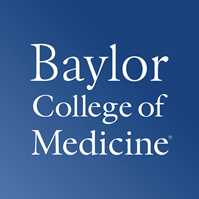 Neurology Core Clerkship Course Overview Document 2020-2021I. Introduction/Clerkship Overview:PurposeThe required Clerkship in Neurology is a rotation designed to teach the neurological exam and the skill of localizing pathology within the nervous system. (See Rotation Specific Goals and Objectives)II. Clinical Sites:You will be assigned to a clinical team at one of the sites. You will be asked to see, interview, and examine patients who are new to the service and then present your findings and analysis to the team. Prior to presenting any new patient to the attending you should discuss it with your resident (either the lower level or the upper level). You should make every effort to be helpful in the spirit of teamwork, but should never be overworked. Your primary purpose for being there is to learn.The available clinical sites at which students may rotate include:Ben Taub General HospitalSt. Luke’s HospitalTexas Children’s HospitalDeBakey VA Medical CenterIII. Contact and Site Information: Clerkship Leadership:Site Directors Contact Information: IV. COVID Concerns Our top priority is your safety! Please follow your designated hospital’s policies and guidelines regarding care of patients. Please be flexible as we all adjust during the evolving pandemic. Policies can change from day to day or week to week.Students will be allowed to see patients who are COVID positive or Persons Under Investigation (PUI) as long as proper PPE is provided.Students will bring and wear a surgical mask. Maintain 6 feet of separation, (e.g. when rounding with team, when interviewing patients). Wear masks at all times, unless eating or drinking. Please eat alone and not in team rooms.Limit number of people in workrooms.  Limit the number of people in patient rooms to 4 or less (not including patient and family member).What if I get sick?Any student who develops symptoms which may be consistent with COVID-19 should NOT report for duty, and should contact OHP for testing and further guidanceAny student with known exposure to a person with confirmed COVID-19 should contact OHP for guidance.You will need to fill out an Absence form and adhere to the Absence policy. Student absences related to COVID-19 (infection or exposure requiring isolation or quarantine) will be excused Students must complete all course requirements in order to successfully pass the course; students will receive an incomplete if course requirements remain pending at the end of the rotation (example: direct observations; required clinical experiences) Students who do not attend / participate in 50% or more of the clinical rotation will be required to participate in additional clinical shift(s) per the discretion of the CD in order for the student to meet course requirements, with consideration of the students’ other schedule requirements / conflictsV. BCM Core Competency and Graduation GoalsVI: Rotation Specific Goals and ObjectivesRelevant Baylor CCGGs are listed in italics after each learning objectiveSP exam = Standardized Patient examNBME = National Board of Medical Examiners Subject Examination VII. You Said, We Did: We value your feedback and the following changes have been made in response to student concerns and suggestions. VIII. Student Roles, Responsibilities and Activities:CLERKSHIP RESPONSIBILITIES:Each student will do:2 weeks of Inpatient service (or ICU at St. Luke’s) And 2 weeks of Consult servicePlease note that you should continue to be available for clinical/educational responsibilities from 6AM-6PM every working day. We will always comply with duty hour policies. Ambulatory ClinicsEach student will do some days of ambulatory clinics. Depending on availability, each student will be assigned to a clinic and details will be sent to the students prior to the start of the rotation. Clinics start at 8AM every morning. Please be on time. McNair clinics are at 7200 Cambridge St. 9th Floor – Pod A-CBen Taub clinics are at Smith Clinic 2525 Holly Hall 2nd Floor Neurology clinicTCH clinics are at the Neurology Blue Bird Clinic – Wallace Tower 9th floorStudent responsibilities:You will be asked to see, interview, and examine patients who are new to the service and then present your findings and analysis to the team. Prior to presenting any new patient to the attending you should discuss it with your resident (either the junior or chief residents).We comply with the BCM duty hour policy.  Please see the Duty Hour policy in the Student Handbook.There is no overnight call or weekend responsibility at any of the sites.No procedures are required for this rotation.Inpatient Hospital Information:Please note that these spaces may not be available during the COVID pandemic. We encourage students to return home for studying and lounging for the safety of yourselves and others. Please contact the clerkship director if you have questions about space availability.Student Escorts within the TMC Campus-The Texas Medical Center Police Department is available 24/7 for those students who have a legitimate fear that would prevent a student from feeling safe while crossing the TMC campus.Safety Escorts: The purpose of this escort is to provide a measure of safety for those students that are uncomfortable, fearful or uneasy about walking alone on campus. The Safety Escort is not intended to replace existing transportation services such as the Campus Shuttles, for inclement weather or to discourage individuals from walking in groups, but a safety option for those that have a genuine concern for their personal safety.  For a Safety Escort call 713-795-0000Interprofessional ExperienceInterprofessional Education (IPE), defined as learning about, with or from other disciplines, is an important part of the BCM curriculum. In this course, IPE activities are being piloted and separate emails will be sent to students who will be participating.Midterm Feedback:Midterm Feedback (MTF) is a mandatory activity designed as a "checkpoint" in order to review a student's progress towards completion of course requirements.  Items to be reviewed during this session include the following: Direct Observation on E-value, Case Logs, Feedback Comment Card, student goals/self-assessment, and plans for improvement and/or remediation. MTF is NOT a predictor of your final grade. A student may meet the criteria for a failing grade at any time during the clerkship, including after MTF.You will meet for a Midterm Feedback session with the Clerkship Director or Associate Director. Attestation: After MTF session, each student must attest in E*Value that session was completed. Required Documentation:Students are required to complete all Case Logs and 2 Direct Observation Forms on E-valueCase Logs: Students should see one patient from at least 8 different symptoms as listed in the Case Log Requirements. The patient should have the symptom as 1 of their top 2 chief complaints. You can use the same patient only 2 times. Log these cases into E-value. Additionally, students must Case Log a written history and physical exam reviewed by an attending, and the direct observation of a history and neurological exam. (see Case Log Requirements).Direct Observation: Two Direct Observations in total are required. Each direct observation requires that part or all of a history and neurological exam is observed.One Direct Observation (history and exam) by a Faculty Member is due by the end of business day on the last Friday of the rotation. This is done via E-value.One Direct Observation (history and exam) by a Resident is also required. This is done via E-value. The Direct Observation by a Resident is due by the end of the 2nd week of the rotation.The Two Direct Observations are due by the end of business day on the last Friday of the rotation. This is done via E-value. If the Direct Observation is not completed, it will result in an Incomplete grade on the rotation.All required E-value online forms are due by the end of business day on the last Friday of the rotation. If not completed, it will result in an Incomplete grade on the rotation and can be considered as unprofessional behavior.Exams - Standardized Patient Exam and NBME Shelf Exam:Students are required to take and pass the Neurology Standardized Patient Exam. Students are required to take and pass the NBME Shelf exam. Students will be contacted to schedule their time slot for the exams. See Section X for more details.Physical exam standards  This is the link to the Baylor Physical Exam standards: https://bcm.box.com/s/txl1ko6pgxl5rx6zt25onwp7tbvmpc2qDress Code:You are expected to uphold a professional level of conduct and appearance in the workplace, including clinical and non-clinical settings. Always keep your BCM ID/student badge in clear viewAttire for clinical duties: professional attire, slacks, dresses/skirts at/below the knee, close-toed shoes. Scrubs are permitted.Required Sessions and Lectures (see schedule below): Mandatory attendance is expected at Neurology Grand Rounds (can be remote attendance via Zoom).  Team Based Learning sessions every weekNeuroLyte Resident Case Discussions every weekLecture topics to review on BlackboardOrientationNeurological History and PhysicalNeuroanatomy HeadacheNeuromuscular diseasesDementiaStrokeDemyelinating DiseasesPediatric Neurology/EpilepsyMovement disordersIX. Schedules: Lectures and Conferences - Please check your email for any changes to the calendar.Baylor College of MedicineNeurology Core ClerkshipCase Log RequirementsDuring this clerkship, you will be required to log all of the requirements below.  When you have completed an activity on the list, log it into E*Value, including your level of participation and the name of the resident/faculty that precepted you. You may print the checklist below to assist you for tracking purposes. Contact the Clerkship Director no later than the last week of the course for assistance in completing any of these requirements. Note: Diagnosis/Conditions listed below can be completed virtually via alternative experiences, but in-person and/or live patient interactions should be prioritized and are preferred. STUDENTS SHOULD ONLY LOG ALTERNATE EXPERIENCES IF THEY HAVE NOT MET THE MINIMUM ROLE REQUIREMENTClinical Logging is an ESSENTIAL task during your clerkship. The list of required diagnosis and procedures are the minimum requirements the Clerkship Director and Curriculum Committee has designated as what every student should see and/or do during the course of the rotation regardless of assigned clinical sites. Please contact the Clerkship Director if any clarification is needed on any of the above logging expectations and definitions. PERFORM: The student performs the patient history, physical exam, differential diagnosis, treatment decision-making, and/or relevant procedural skills. Example: Student performs a history and exam and/or develops the differential diagnosis on a patient.ASSIST: The student assists with the history, physical exam, differential diagnosis, treatment decision-making, and/or relevant procedural skills  (CONTRIBUTES, HELPS). Example: student assists with a portion of a NIHSS examOBSERVE: The student is present as an observer during the patient history, physical exam, differential diagnosis, treatment decision-making, and/or relevant procedural skills. Example: Student is present during a team discussion of the management plan of a patient X. Neurology Standardized Patient ExamWhat to do: For the Neurology Standardized Patient (SP) Exam, students will be required to take a history, do a neurological exam, and present their findings to a Standardized Faculty Member. H&P: Students will be given 30 minutes to take a History and perform a Neurological exam on a Standardized Patient. A general exam (ie: heart, lungs) is NOT required. A screening neurological exam is all that is required. You must communicate with your patient and this will also be graded. Please follow the BCM Physical Exam and Communication standards for guidance on how to perform each component of the exam. Once the exam with the patient is completed the Standardized patient will leave the room. The student will remain in the room to prepare their presentation. If a student finishes before the 30 minutes are up, the student can begin the preparation process.Verbal Presentation: At the end of the 30 minute session with the Standardized Patient, the student will have 10 minutes to write their findings and 5 minutes to present to a Standardized Faculty Member (15 minutes total). The Standardized Faculty Member will enter the room at 8 minutes left. If a student has not already started presenting, students will be given a 5 minute warning before time is up to start presenting to the Standardized Faculty Member. This presentation must include the CC, HPI, Past history, Medications, FH, SH, Neurological Exam, Localization, Differential Diagnosis, Rationale, and Management Plans. You will also be evaluated on your communication skills to the Standardized Faculty Member. See below for grading of the Neurology Standardized Patient exam. You must receive an overall score of ≥ 70% on the Neurology SP exam in order to pass. Anyone not passing the SP exam will need to remediate it before their grade can be finalized. Your second SP exam score will be used to calculate your grade and your final grade can be no higher than a Pass.You will be contacted to schedule your time slot for the exam. Standardized Patient Exam General InformationInformation about SP examinations for clerkships is available on the course Blackboard page (see the Simulation Learning Center tab). This Blackboard page is managed by the Simulation Learning Center and provides general information regarding SP examinations, including the Physical Exam and Communication Standards, as well as Simulation Learning Center policies (such as the Late/Cancellation policy). Students are responsible for reviewing and adhering to these policies. Following the SP examination, requests for SP examination review (without rescoring) can be made at any time.  See STUDENT REVIEW PROCESS policy for more details. Requests for SP examination regrade (i.e. rescoring) must be made within 10 calendar days of receiving the score report, and can result in a grade increase or decrease depending on the re-evaluation.  See STUDENT REGRADE PROCESS policy for more details. Please note that a request for SP examination regrade is not equal to an official grievance or grade appeal for the course; see the POLICIES section of this document for more information regarding the Student Appeals and Grievances Policy (23.1.08).  SP examination failures: All videos of failing student encounters are reviewed by an SP Educator to confirm scoring accuracy prior to release of the score report. Students who are required to remediate the SP examination should contact their Clerkship Director and Student Affairs to initiate the retake of the SP examination.  A meeting with the Clerkship Director is also required prior to an examination retake. See SP EXAM FAILURE PROCESS policy for more details. Students are required to sit for the remedial SP examination within six months of the original test date. If you are a returning dual-degree program student or have been on leave of absence, please contact the Standardized Patient program to be reoriented to their procedures and to ensure that your log in information is correct.  STANDARDIZED PATIENT EXAM CUT SCORES  STANDARDIZED PATIENT EXAM REMEDIATION & RETAKES  SP examination failure is earned by:Failure of overall SP exam score REMEDIATION / RETAKES:1 or 2 domain failure – student may review own video and Gold Standard videoOverall exam failure – student must review own video and Gold Standard video and must retake exam as per SP Exam Failure Process on Blackboard XI. Grades:Grading Rubric:  Core ClerkshipProfessionalism Rubric* Severe cases of professionalism concerns will be considered separately and may result in a failing grade * Ethicspoint report may be made in addition to points deducted depending on nature of behavior  * Students who have deficiencies in professionalism will not be eligible for clerkship-specific awardsGrade DistributionGrade DistributionEvaluations on E-valueYou will be using the “Who did you work with” (WDYWW) function to launch your evaluations for the rotation. Evaluations will be launched weekly. You are required to list all attendings and residents with whom you have worked. Do not “cherry-pick” your evaluations. You must select the evaluators at the same time (you will not be sent another WDYWW evaluation to select additional attendings and residents). Please note that you do NOT need to submit multiple evaluations for the same person. After you submit the WDYWW evaluations, an Attending/Housestaff Evaluation for you to complete on them will be opened. You will need to submit the evaluation before it is sent to the attending/housestaff. You MUST have at least one attending evaluation submitted in order to receive a grade. NOTE: You will not be able to launch any evaluations after the last day of your clerkship. Failure to launch the appropriate number of evaluations in a timely manner will result in a deferred grade for the clerkship. You will then be required to repeat the rotation in order to obtain your evaluations. Your final grade will be no higher than a Pass, and your actions will be reported to the SPRINT committee. Questions about clinical evaluations or grades should be directed to the clerkship director. Contacting a clinical evaluator directly regarding an evaluation will be considered unprofessional behavior. NBME ExamIf you do not pass the Shelf then you will be required to re-take it and pass the exam.  Your overall grade will be no higher than a Pass. Failing the NBME Shelf twice, failing the Standardized Patient exam twice or failing both the NBME Shelf and Standardized Patient exam will result in an overall grade of a Fail for the clerkship. You will be required to retake the entire clerkship and the highest grade that can be received in the course is a Pass. Students are required to sit for the remedial NBME examination within six months of the original test date.Students who are required to remediate the NBME examination should contact Yvette Pinales at Yvette.Pinales@bcm.edu and Meishon Bell at Meishon.Bell@bcm.edu to arrange a retake of the NBME. Overall Grading InformationFor each core clerkship, the final grade is determined by an undergraduate medical education committee, based on the grading rubric and with consideration of a variety of data to ensure that student assessments are valid, fair and timely. The grade determination process includes an adjustment for Early Clinical Learners (defined as students within the first 6 months of clinical training or who have been out of training for three years or more and are on their first clerkship upon re-enrollment) and processes to account for identifiable variability in evaluation patterns by educators.Do not contact an individual evaluator to change an evaluation. This is considered unprofessional behavior.If a student requests a grade verification, the course leadership or designee (with or without the coordinator) will meet with the student on an individual basis. If a student has a concern regarding a student performance assessment form completed by a clerkship leadership member, or other perceived conflict of interest, the student should contact the clerkship coordinator regarding the concern. The coordinator will contact an alternative clerkship leadership member to meet with the student and discuss the concern. Following the meeting, the issue may be brought to the undergraduate medical education committee for further review and adjudication. If the above measures are insufficient in addressing the student’s concern, the student may file a grievance or grade appeal, as per the procedures outlined in the Student Appeals & Grievances Policy (23.1.08).A student can file a grievance if they believe the grade was unfair, for example, if it is felt to be an act of discrimination. If the above measures are insufficient in addressing the student’s concern, the student may file a grievance or grade appeal, as per the procedures outlined in the Student Appeals & Grievances Policy (23.1.08) Grievances are not the same as disagreements. A student cannot file a grievance merely because s/he disagrees with the grade.For any grade appeals, the student is encouraged to follow procedures on Grade Appeals and contest the grade in writing through www.bcm.ethicspoint.com, within 10 business days of the grade’s posting in the student portal.  Evaluation Forms: The Student Performance Evaluation is provided on BlackboardXII. Recommended Texts/Videos/Resources: There is no required text for the course. Reading material for each of the above topics can be found in the appropriate folder in the Course Documents section on Blackboard. This material is taken from the clerkship syllabus developed by faculty in the neurology department. Files in many of the folders are labeled “supplemental”, which means that they may prove useful but you do not have to utilize them. Other supplemental texts which students have found useful include: Lange Clinical Neurology (available online via the library), Blueprints Series Neurology, Neurology Secrets, and Clinical Neuroanatomy Made Ridiculously Simple. XIII. YAY I love Neurology!Interested in Neurology?Information for students interested in Neurology should contact our Neurology Specialty Mentor, Dr. Atul Maheshwari – atul.maheshwari@bcm.eduPlease also feel free to reach out to the Neurology Student Interest Group (SIGN). Information and links for Academic Support and Student Success resources are available on the Curriculum Office and Student Affairs organization.Have an educator you want to recognize?PEAR award: Pear awards were created as a student-led initiative to allow students to recognize educators. https://www.bcm.edu/education/academic-faculty-affairs/center-professionalism/awardsXIV. Policies (edited 12-8-2020)Policies affecting Baylor College of Medicine students in undergraduate medical education may be found on the following BCM intranet sites:https://intranet.bcm.edu/index.cfm?fuseaction=Policies.Policies&area=28https://intranet.bcm.edu/index.cfm?fuseaction=Policies.Policies&area=23https://intranet.bcm.edu/index.cfm?fuseaction=Policies.Policies&area=26Additional information may be found in the student handbook: https://www.bcm.edu/education/schools/medical-school/md-program/student-handbookBrief descriptions of relevant policies and procedures are provided below; however, please refer to the full policies and procedures for additional information. Please copy and paste the links into your browser for optimal use. While every effort is made to keep the links up to date, please inform the course director if you are unable to locate the policies due to a broken link or other technical problem.Policies: Table of ContentsAdd/drop Policy:Academic Workload in the Foundational Sciences Curriculum (Policy 28.1.09):Attendance / Participation and Absences:Alternative Educational Site Request Procedure (Policy 28.1.10):Clinical Supervision of Medical Students (Policy 28.1.08):Code of Conduct:Compact Between Teachers, Learners and Educational Staff:Course Repeat Policy:Criminal Allegations, Arrests and Convictions Policy (28.1.13):Direct Observation Policy (Policy 28.1.03):Duty Hours Policy (Policy 28.1.04):Educator Conflicts of Interest Policy (Policy 23.2.04)Examinations Guidelines:Grade Submission Policy (28.1.01):Grading Guidelines:Grade Verification and Grade Appeal Guidelines:Learner Mistreatment Policy (23.2.02):Leave of Absence Policy (23.1.12):Medical Student Access to Health Care Service Policy (28.1.17)Medical Student Exposure to Infectious and Environmental Hazards Policy (28.1.15)Blood Borne Pathogens (Standard Precautions Policy 26.3.06):Institutional Policy on Infectious Disease: (Infection Control and Prevention Plan Policy 26.3.19)Student handbookMidterm Feedback Policy (28.1.02):Narrative Assessment Policy (Policy 28.1.11):Patient Safety:Policy Regarding Harassment, Discrimination and Retaliation (02.2.25):Religious Holiday and Activity Absence Policy:Respectful & Professional Learning Environment Policy:  Standards for Student Conduct and College Oversight (Policy 23.2.01):Mandatory Respirator Fit Testing Procedure (28.2.01):Social Media Policy (02.5.38):Sexual Misconduct and Other Prohibited Conduct Policy (02.2.26):Student Appeals and Grievances Policy (23.1.08):Student Disability Policy (23.1.07):Student Progression and Adverse Action Policy (Policy 28.1.05):Technical standards:Notice of Nondiscrimination:Statement of Student Rights:Understanding the curriculum (CCGG’s; EPA’s; PCRS)Add/drop Policy: https://media.bcm.edu/documents/2017/a1/add-drop-policy-06-13-2017.pdfAcademic Workload in the Foundational Sciences Curriculum (Policy 28.1.09): https://intranet.bcm.edu/index.cfm?fuseaction=Policies.Display_Policy&Policy_Number=28.1.09This policy establishes procedures to balance the academic workload, which includes scheduled foundational curriculum responsibilities, classroom learning in multiple formats, independent learning, and time for attention to personal health and well-being. Scheduled learning activities are limited to a maximum of 25 hours per week averaged out over the term. Attendance / Participation and Absences: https://www.bcm.edu/education/schools/medical-school/md-program/student-handbook/academic-program/attendance-and-absencesSee other sections of the Course Overview Document regarding course-specific attendance / participation and absence criteria.Alternative Educational Site Request Procedure (Policy 28.1.10): https://intranet.bcm.edu/index.cfm?fuseaction=Policies.Display_Policy&Policy_Number=28.1.10Clinical Course Directors are responsible for assigning medical students to Educational Sites during clinical rotations, and for approving or denying each student request for an alternative Educational Site assignment based on the rationale and circumstances. Clinical Supervision of Medical Students (Policy 28.1.08): https://intranet.bcm.edu/index.cfm?fuseaction=Policies.Display_Policy&Policy_Number=28.1.08The policy ensures that the level of responsibility delegated to a medical student is commensurate with their level of training, and that activities supervised by Health Professionals are within their scope of practice. The level of responsibility delegated to a medical student by a supervising Health Professional must be appropriate to the medical student’s level of training, competence, and demonstrated ability. Students should only perform clinical tasks for which they have received adequate training.Students must inform the supervising Health Professional or Clinical Course Director of concerns about levels of supervision. Code of Conduct: https://media.bcm.edu/documents/2015/94/bcm-code-of-conduct-final-june-2015.pdfThe BCM Code of Conduct is our comprehensive framework for ethical and professional standards. It is designed to ensure that all members of the BCM Community understand the expectations to conduct ourselves in an ethical and professional manner while complying with all laws, regulations, rules and policies to the fullest degree.  Compact Between Teachers, Learners and Educational Staff: https://www.bcm.edu/education/academic-faculty-affairs/academic-policies/compactCompact between Teachers, Learners, and Educational Staff Learners pursuing a professional career at Baylor College of Medicine assume responsibility to develop in-depth knowledge, acquire and apply special skills, and demonstrate professionalism. Teachers guide and educate learners, and model appropriate attitudes, interpersonal skills and professional behaviors. Core educational staff support both learners and teachers. This Compact serves both as a pledge and a reminder to teachers, learners, and educational staff that moral, ethical and professional behavior by all Baylor personnel is essential to the basic principles of this institution. Guiding Principles of the Educational Compact Duty: All participants in the education mission have a duty to sustain a learning environment conducive to maintaining the knowledge, attitudes, and skills necessary for providing contemporary standards of professional behavior. Integrity: All education participants/parties will behave in a manner that reflects individual and institutional commitment to intellectual and moral excellence. Respect: Fundamental to the ethic of professions is respect for every individual. Mutual respect between learners, as newer members of the profession, and their teachers, as experienced professionals, is essential for nurturing that ethic. In addition to individual respect, all educational parties must respect and follow established professional policies. Course Repeat Policy: https://intranet.bcm.edu/index.cfm?fuseaction=Policies.Display_Policy&Policy_Number=23.1.09Criminal Allegations, Arrests and Convictions Policy (28.1.13):https://intranet.bcm.edu/index.cfm?fuseaction=Policies.Display_Policy&Policy_Number=28.1.13All BCM students currently enrolled in any SOM program must report all criminal allegations and other legal actions (as specified below) to the Associate Dean of Student Affairs within 5 calendar days of such event.Direct Observation Policy (Policy 28.1.03): https://intranet.bcm.edu/index.cfm?fuseaction=Policies.Display_Policy&Policy_Number=28.1.03BCM physician faculty participating in core clerkships must conduct direct observations of medical students during clinical encounters with patients for the purpose of performing student assessments and providing feedback. Students are encouraged to solicit additional feedback on direct observations from residents and fellows (beyond the requirements for direct observation by physician faculty).For clinical courses, please refer to other sections of the Course Overview Document for course-specific instructions related to direct observation requirements and logging.Duty Hours Policy (Policy 28.1.04):https://intranet.bcm.edu/index.cfm?fuseaction=Policies.Display_Policy&Policy_Number=28.1.04This policy outlines the procedures regarding the amount of time medical students spend in required activities, including the total number of hours medical students are required to spend in clinical and educational activities during clerkships. Compliance of this policy is mandatory for all BCM faculty members who teach, facilitate, and / or precept medical students in the clinical setting.Duty hours, including all in-house call activities, must be limited to an average of 80 hours per week over a four-week period. Duty periods may be scheduled to a maximum of 24 hours of continuous duty in the hospital. An additional four hours may be spent to ensure appropriate, effective and safe transition of care.  Minimum time off between scheduled duties is 10 hours. Students must also receive a minimum of either 24 hours off per seven-day work period, or four days off per 28-day work period.Please contact the Course Director immediately with any concerns related to duty hours violations or other scheduling questions.Educator Conflicts of Interest Policy (Policy 23.2.04) https://intranet.bcm.edu/index.cfm?fuseaction=Policies.Display_Policy&Policy_Number=23.2.04This policy establishes and describes the specific types of educator conflicts of interest and how they are avoided. This policy is designed to keep the learning environment free from real or perceived personal, financial, or other biases that could arise from participating in the assessment, interview, or promotion of any current or prospective student with whom the educator has an existing personal relationship or significant connection. This policy outlines how educators must avoid providing healthcare services to any learner that the educator must also teach, assess, or advise as a part of an BCM educational program.Learners are expected to report an actual or perceived Conflict of Interest that may impact the teacher-learner paradigm. Reports should be directed as follows:1) Clerkships: report to the Clerkship Director2) Courses: report to the Course Director3) Other Issues: Associate Dean of Student Affairs or designeeExaminations Guidelines: https://www.bcm.edu/education/schools/medical-school/md-program/student-handbook/academic-program/curriculum/examinations-and-gradesGrade Submission Policy (28.1.01): https://intranet.bcm.edu/index.cfm?fuseaction=Policies.Display_Policy&Policy_Number=28.1.01BCM Course Directors in the School of Medicine shall submit final grades to the Office of the Registrar within four weeks of the end of a course. Grading Guidelines: https://www.bcm.edu/education/schools/medical-school/md-program/student-handbook/academic-program/curriculum/examinations-and-grades. Grading rubrics and graded components are determined by the individual course and course directors. See other section(s) of the Course Overview Document for course-specific grading information.Grade Verification and Grade Appeal Guidelines: https://www.bcm.edu/education/schools/medical-school/md-program/student-handbook/academic-program/curriculum/examinations-and-grades. See also Student Appeals and Grievances Policy (23.1.08).Grade VerificationIf students have questions about a final course grade, exam grade, or the grading process, BCM strongly encourages them to first verify the grade before pursuing a formal Appeal. Grade verification is an informal process during which the affected student meets with the course and/or clerkship directors to review the grade and discuss any lingering questions. After grade verification, the student may choose to proceed with a formal grade appeal. However, appeals must have merit in order to proceed. Appeals must satisfy criteria described below to trigger reconsideration of the grade, and appeals based on mere disagreement are not valid.Grade Appeal ApplicationConsistent with relevant provisions of school handbooks, students may pursue grade appeals under only the following circumstances:1.Mistreatment. To prevail on this basis, the grade appeal must allege, and investigatory findings must demonstrate, that the grade was awarded based on factors other than academic or clinical performance, as outlined in the syllabus, or based on Mistreatment, such as discrimination.2.Deviation from Established Criteria or Guidelines. To prevail on this basis, the grade appeal must allege, and investigatory findings must demonstrate, that the grade awarded was not calculated according to prior established guidelines set forth by the faculty and distributed to students.3.Calculation Error. To prevail on this basis, the grade appeal must allege, and investigatory findings must demonstrate, that the grade awarded was calculated using false or erroneous information.Learner Mistreatment Policy (23.2.02): https://intranet.bcm.edu/index.cfm?fuseaction=Policies.Display_Policy&Policy_Number=23.2.02In accordance with relevant BCM accreditation standards, BCM promotes a culture of respect between teacher and learner and works to ensure that the learning environment is free from conduct by faculty, staff, supervising residents, or others that could be reasonably interpreted by Learners as Mistreatment or other misconduct prohibited by BCM policies.Mistreatment refers to behavior that demonstrates disrespect for a Learner and that creates a condition, circumstance, or environment that unreasonably interferes with the learning process.Options for Reporting Learner Mistreatment:Informal Reporting Mechanisms: a. Office of the Ombudsman. https://www.bcm.edu/about-us/ombudsb. Any School Official (Learner’s choice)Formal Reporting Mechanisms:a. Course Evaluation b. Integrity Hotline. As described in the Student Appeals & Grievances Policy (23.1.08), Learners may report alleged violations of this Policy through the Integrity Hotline, either by calling the toll-free Hotline number (855-764-7292) or by accessing the Integrity Hotline website (www.bcm.ethicspoint.com). This reporting mechanism allows Learners the option to pursue complaints and maintain anonymity during the investigation Leave of Absence Policy (23.1.12):https://intranet.bcm.edu/index.cfm?fuseaction=Policies.Display_Policy&Policy_Number=23.1.12The purposes of this policy are to:1.     define and describe circumstances in which a student may take a Voluntary Leave of Absence,2.     outline student rights and obligations in the event of Voluntary Leave of Absence,3.     define and describe circumstances in which a student may be placed on an Involuntary Academic, Administrative, or Medical Leave of Absence;4.     establish the authority of the Wellness Intervention Team (WIT) to determine if a student is In-Crisis and/or poses a Direct Threat that necessitates Medical Leave;5.     describe WIT responsibilities in the event that a student is in crisis or poses a Direct Threat; and6.     outline student rights and obligations in the event he or she is placed on an Involuntary Academic or Medical Leave of Absence. Medical Student Access to Health Care Service Policy (28.1.17) https://intranet.bcm.edu/index.cfm?fuseaction=Policies.Display_Policy&Policy_Number=28.1.17All students enrolled in the BCM School of Medicine shall receive timely access to diagnostic, preventive, and therapeutic Health Care Services. Students may be excused from educational and clinical experiences for the purposes of seeking and receiving necessary Health Care Services. A student’s decision to seek health care during a foundational or clinical course should have no impact on his or her performance evaluation or grade for the course, provided the student remains able to satisfy attendance requirements as specified in the School of Medicine’s Attendance and Participation Policy.  Medical Student Exposure to Infectious and Environmental Hazards Policy (28.1.15)https://intranet.bcm.edu/index.cfm?fuseaction=Policies.Display_Policy&policy_number=28.1.15The Medical Student Exposure to Infectious and Environmental Hazards Policy outlines the procedures regarding preventative education, care and treatment after Occupational Exposure (including descriptions of student financial responsibility), and the potential impact of infectious and environmental disease or disability on medical student learning activities. BCM’s Standard Precautions Policy (26.3.06) and Infection Control and Prevention Plan (26.3.19) require all BCM SOM faculty, staff, and medical students to use Standard Precautions, including proper hand hygiene and appropriate personal protective equipment, during all clinical activities in order to minimize the risk of Occupational Exposures and enhance patient safety. In the event of any Occupational Exposure (i.e. skin, eye, mucous membrane, or parenteral contact with human blood or Other Potentially Hazardous Materials), medical students should immediately inform their supervisor and/or clinical course director and contact the Occupational Health Program (OHP) ((713) 798-7880) for further guidance regarding the procedures for care and treatment including post-exposure counseling and follow up.Site-specific procedures for care and treatment after exposure are outlined on the OHP website: https://www.bcm.edu/occupational-health-program/needlestick-exposure.See also: Blood Borne Pathogens (Standard Precautions Policy 26.3.06): https://intranet.bcm.edu/index.cfm?fuseaction=Policies.Display_Policy&Policy_Number=26.3.06Institutional Policy on Infectious Disease: (Infection Control and Prevention Plan Policy 26.3.19) https://intranet.bcm.edu/index.cfm?fuseaction=Policies.Display_Policy&policy_number=26.3.19 . Student handbook: https://www.bcm.edu/education/schools/medical-school/md-program/student-handbook/health-wellnessMidterm Feedback Policy (28.1.02): https://intranet.bcm.edu/index.cfm?fuseaction=Policies.Display_Policy&Policy_Number=28.1.02All BCM Course Directors are responsible for ensuring that faculty members who teach, facilitate, or precept medical students provide verbal or written midterm feedback, including an overall evaluation of a student’s progress towards completion of course requirements, in order to allow the student sufficient time for remediation.Foundational Sciences: Foundational science Course Directors provide mid-course feedback using a variety of formative examinations, sample questions with delayed release of answers, on-line examinations, homework assignments and laboratory practicums that occur early enough in each term that the student can take actions to remedy deficiencies.The mid-course assessment method is documented in the course overview document which is created for every pre-clinical course by the course director and reviewed and approved by the Associate Dean of Undergraduate Medical Education.Clinical CoursesStudent Midterm Feedback Forms are reviewed by the mid-point of each clinical course by Course Directors and leaders to confirm that they are completed. Faculty members should identify deficiencies in clinical performance and/or completion of course objectives and work with the student to prepare an action plan to resolve any issues.During the midterm feedback evaluation, if any component of the Student Midterm Feedback Form has not been completed, the course director works to address and rectify any deficiencies.At the end of each course, the Curriculum Office surveys students on whether they have received formal feedback.Please refer to other sections of the Course Overview Document for course-specific instructions related to mid-term feedback requirements and documentation.Narrative Assessment Policy (Policy 28.1.11): https://intranet.bcm.edu/index.cfm?fuseaction=Policies.Display_Policy&Policy_Number=28.1.11This policy outlines how the School of Medicine Deans and Course / Clerkship Directors work to ensure that when teacher-student interaction permits, a narrative assessment of a student's performance, including their non-cognitive achievement is provided. This assessment is in the form of narrative descriptions of medical student performance, including references to non-cognitive achievement, as a component of the overall assessment in the respective course and/or clerkship.Patient Safety: Information for Reporting Patient Safety Incidents at BCM Affiliated Institutions: https://media.bcm.edu/documents/2016/e5/guide-to-reporting-patient-safety-incidents-7.20.2016.pdfPolicy Regarding Harassment, Discrimination and Retaliation (02.2.25):  https://intranet.bcm.edu/index.cfm?fuseaction=Policies.Display_Policy&Policy_Number=02.2.25Religious Holiday and Activity Absence Policy: https://www.bcm.edu/education/schools/medical-school/md-program/student-handbook/academic-program/attendance-and-absences/religious-holiday-and-activity-absence-policyRespectful & Professional Learning Environment Policy:  Standards for Student Conduct and College Oversight (Policy 23.2.01): https://intranet.bcm.edu/index.cfm?fuseaction=Policies.Display_Policy&Policy_Number=23.2.01The Baylor College of Medicine (BCM) is committed to the values of integrity, respect, teamwork, innovation, and excellence, and requires all BCM Learners to practice these values consistently during the completion of requirements for educational progression and performance of scholarly and professional duties. Creating and sustaining an environment reflective of BCM values is the responsibility of every individual at BCM.This policy outlines the expectations of academic honesty and integrity; professionalism issues relating to alcohol and substance abuse; expectations for proper management of social media and internet use along with use of BCM resources; options for reporting lapses in professionalism against learners.Reporting Breaches in Professional Behavior: Learners may report alleged violations of this policy through the Integrity Hotline either by calling the toll-free Hotline number (855-764-7292) or by accessing the Integrity Hotline website (www.bcm.ethicspoint.com).Mandatory Respirator Fit Testing Procedure (28.2.01): https://intranet.bcm.edu/index.cfm?fuseaction=Policies.Display_Policy&Policy_Number=28.2.01All SOM students, including medical students enrolled in the M.D. Degree Program and visiting students participating in clinical activities overseen by the SOM, must be fit tested for a N95 Respirator prior to the start of the clinical rotation curriculumSocial Media Policy (02.5.38):https://intranet.bcm.edu/index.cfm?fuseaction=Policies.Display_Policy&Policy_Number=02.5.38 Use good ethical judgment when posting and follow all College policies and all applicable laws/regulations such as, but not limited to, the Health Insurance Portability and Accountability Act (HIPAA) and the Family Educational Rights and Privacy Act (FERPA). Physicians and those who interact with patients should follow the guidelines promulgated by the American Medical Association. Do not post anything that would do harm to the College, its personnel, patients, or any patients treated by College faculty, staff or learners at any of the College affiliated hospital partners.Sexual Misconduct and Other Prohibited Conduct Policy (02.2.26): https://intranet.bcm.edu/index.cfm?fuseaction=Policies.Display_Policy&Policy_Number=02.2.26See also relevant sections of the student handbook: https://www.bcm.edu/education/academic-faculty-affairs/academic-policies/title-ix-and-gender-discrimination/education/sexual-harassmentSexual Harassment is unwelcomed verbal or physical conduct of a sexual nature that is sufficiently severe, pervasive or persistent that it interferes with, denies or limits a person’s ability to participate in or benefit from the College’s academic environment, educational programs and/or activities, and is based on power differentials or quid pro quo, results in the creation of a hostile environment, or retaliation. Examples of sexual harassment include but are not limited to: an attempt to coerce an unwilling person into a sexual relationship or experience; repeated subjection to egregious, unwelcomed sexual attention; punishment in response to a refusal to comply with a sexual request; a conditioned benefit in response to submission to sexual advances or requests; acts of sexual violence; domestic violence; dating violence; stalking.This policy outlines: several types of prohibited conduct, privacy protection for reporters, complainants, and respondents and options for reporting prohibited conduct to the college.Student Appeals and Grievances Policy (23.1.08):https://intranet.bcm.edu/index.cfm?fuseaction=Policies.Display_Policy&Policy_Number=23.1.08When possible, students are encouraged to seek resolution of Informal Grievances through direct communication with the individual involved This may be facilitated by the BCM Ombudsman. Formal Grievances are reported through the Integrity Hotline: (855) 764-7292 or https://secure.ethicspoint.com/domain/media/en/gui/35125/index.htmlGrade Appeal Procedure: Students must file an Appeal through the Integrity Hotline within 10 calendar days of the grade’s posting in the student portal.Adverse Academic Action Appeal Procedure: A student must Appeal an adverse academic action in writing through the Integrity Hotline within 10 calendar days of the issuance of the notice of action by the Student Promotions Committee or Program Director.Student Disability Policy (23.1.07): https://intranet.bcm.edu/index.cfm?fuseaction=Policies.Display_Policy&Policy_Number=23.1.07Baylor College of Medicine (BCM) is committed to providing equal educational access for qualified students with disabilities in accordance with state and federal laws including the Americans with Disabilities Act of 1990, as amended in 2008, and Section 504 of the Rehabilitation Act of 1973.To effectuate equal access for students with disabilities, this policy formalizes BCM criteria for requesting reasonable accommodations, defines parameters for consideration of such requests, and outlines procedures for appeal. Student Progression and Adverse Action Policy (Policy 28.1.05):https://intranet.bcm.edu/index.cfm?fuseaction=Policies.Display_Policy&Policy_Number=28.1.05This policy explains the disciplinary role of the MD Committee on Student Promotion and Academic Achievement.The policy defines "Adverse Action" and details student's rights specific to each type of action.The policy outlines the appeal of adverse action procedure.Technical standards:  https://intranet.bcm.edu/index.cfm?fuseaction=Policies.Display_Policy&Policy_Number=28.1.16   Notice of Nondiscrimination: https://www.bcm.edu/about-us/our-campusStatement of Student Rights: https://www.bcm.edu/education/academic-faculty-affairs/academic-policies/statement-student-rightsUnderstanding the curriculum (CCGG’s; EPA’s; PCRS)What are Core Competency Graduation Goal (CCGG’s)? The CCGG’s are the program objectives for BCM School of Medicine, i.e. what every student should be able to know or do by graduation. All curricular objectives flow from and are mapped to the CCGG’s. https://www.bcm.edu/education/schools/medical-school/md-program/student-handbook/academic-program/requirements-for-degree-doctor-of-medicineWhat are Entrustable Professional Activities (EPA’s)? Developed by AAMC: “activities that all medical students should be able to perform upon entering residency, regardless of their future career specialty” https://www.aamc.org/what-we-do/mission-areas/medical-education/cbme/core-epas What is the Physician Competency Reference Set (PCRS)? Developed by AAMC: “a list of common learner expectations utilized in the training of physicians and other health professionals….PCRS will serve as an aggregation tool that allows the AAMC to collect and analyze data through the Curriculum Inventory about competency-based education and the use of expectations (competencies, objectives, milestones, EPAs, etc.) in medical education.” https://www.aamc.org/what-we-do/mission-areas/medical-education/curriculum-inventory/establish-your-ci/physician-competency-reference-set Why are these concepts important?The BCM SOM curriculum involves program-specific objectives (CCGG’s) while taking into consideration curricular frameworks from the AAMC (American Association of Medical Colleges). For example, EPA-1 (Gather a History and Perform a Physical Exam) requires multiple physician competencies (PCRS) and can be mapped to several CCGG’s in the domains of patient care, medical knowledge and interpersonal and communication skills).To help students understand how the BCM curriculum integrates CCGG’s, EPA’s and the PCRS, please see the “cross-walk” below.Clerkship CoordinatorLaShante’ Holdenlashanth@bcm.edu713-798-5942McNair Campus7200 Cambridge St. Floor 9Houston, TX 77030Clerkship DirectorDoris Kungkung@bcm.edu713-798-2273McNair Campus7200 Cambridge St. Floor 9Houston, TX 77030Associate Clerkship DirectorNicolaas Andersonncanderson@bcm.edu713-798-2273McNair Campus7200 Cambridge St. Floor 9Houston, TX 77030SiteFaculty Contact/DirectorInfoBen Taub General HospitalFernando CuascutFernando.cuascut@bcm.eduDeBakey VA Medical CenterFariha JamalFariha.Zaheer@bcm.edu Baylor St. Luke’s/CHI HospitalJacob MandelJacob.mandel@bcm.edu   Texas Children’s HospitalNikita ShuklaNikita.shukla@bcm.edu Clerkship ObjectiveMode of TeachingMode of assessmentMode of assessmentClerkship ObjectiveMode of TeachingFormativeSummativeObjective 1: Employ honesty, integrity, and respect in all interactions and demonstrate sensitivity to patients and colleagues from diverse populationsObjective 1: Employ honesty, integrity, and respect in all interactions and demonstrate sensitivity to patients and colleagues from diverse populationsObjective 1: Employ honesty, integrity, and respect in all interactions and demonstrate sensitivity to patients and colleagues from diverse populationsObjective 1: Employ honesty, integrity, and respect in all interactions and demonstrate sensitivity to patients and colleagues from diverse populationsProfessionalism 1.2, 1.5Clerkship Overview DocumentClerkship OrientationClinical experiencesMidcourse FeedbackEvaluationsSP examObjective 2: Demonstrate caring, compassion and empathy in patient interactions and advocate for the needs and well-being of patients, colleagues and selfObjective 2: Demonstrate caring, compassion and empathy in patient interactions and advocate for the needs and well-being of patients, colleagues and selfObjective 2: Demonstrate caring, compassion and empathy in patient interactions and advocate for the needs and well-being of patients, colleagues and selfObjective 2: Demonstrate caring, compassion and empathy in patient interactions and advocate for the needs and well-being of patients, colleagues and selfProfessionalism 1.3, 1.4Clerkship Overview DocumentClerkship OrientationClinical experiencesMidcourse FeedbackEvaluationsObjective 3: Fulfill professional responsibilities as a learner, colleague and member of the health care team, including adherence to ethical principles and patient confidentiality rulesObjective 3: Fulfill professional responsibilities as a learner, colleague and member of the health care team, including adherence to ethical principles and patient confidentiality rulesObjective 3: Fulfill professional responsibilities as a learner, colleague and member of the health care team, including adherence to ethical principles and patient confidentiality rulesObjective 3: Fulfill professional responsibilities as a learner, colleague and member of the health care team, including adherence to ethical principles and patient confidentiality rulesProfessionalism 1.1, 1.6, 1.8Clerkship Overview DocumentClerkship OrientationClinical experiencesMidcourse FeedbackEvaluationsObjective 4: Develop a fundamental knowledge of common conditions and diseases and their primary modes of presentation seen by neurologistsObjective 4: Develop a fundamental knowledge of common conditions and diseases and their primary modes of presentation seen by neurologistsObjective 4: Develop a fundamental knowledge of common conditions and diseases and their primary modes of presentation seen by neurologistsObjective 4: Develop a fundamental knowledge of common conditions and diseases and their primary modes of presentation seen by neurologistsMedical Knowledge 2.1Patient Care 3.3Clinical experiencesMidcourse Feedback Clinical Experiences FormEvaluationsSP examNBMEObjective 5: Differentiate lesions at all levels of the neuraxis.Objective 5: Differentiate lesions at all levels of the neuraxis.Objective 5: Differentiate lesions at all levels of the neuraxis.Objective 5: Differentiate lesions at all levels of the neuraxis.Medical Knowledge 2.1Clinical experiencesMidcourse FeedbackClinical Experiences FormEvaluationsNBMEObjective 6: Perform the components of a complete or focused Neurologic patient history and exam. Objective 6: Perform the components of a complete or focused Neurologic patient history and exam. Objective 6: Perform the components of a complete or focused Neurologic patient history and exam. Objective 6: Perform the components of a complete or focused Neurologic patient history and exam. Patient care 3.5Clinical experiencesMidcourse FeedbackClinical Experiences FormEvaluationsSP examObjective 7: Interpret the findings from the neurological history and exam of patients into an appropriate differential diagnosis Objective 7: Interpret the findings from the neurological history and exam of patients into an appropriate differential diagnosis Objective 7: Interpret the findings from the neurological history and exam of patients into an appropriate differential diagnosis Objective 7: Interpret the findings from the neurological history and exam of patients into an appropriate differential diagnosis Patient Care 3.3Clinical experiencesDirect ObservationClinical Experiences FormEvaluationsNBMEObjective 8: Recognize and describe the evaluation and management of common neurologic conditionsObjective 8: Recognize and describe the evaluation and management of common neurologic conditionsObjective 8: Recognize and describe the evaluation and management of common neurologic conditionsObjective 8: Recognize and describe the evaluation and management of common neurologic conditionsMedical Knowledge 2.1, 3.7Clinical experiencesMidcourse FeedbackClinical Experiences FormEvaluationsNBMEObjective 9: Communicate respectfully, compassionately, and effectively with patients, families, and the medical teamObjective 9: Communicate respectfully, compassionately, and effectively with patients, families, and the medical teamObjective 9: Communicate respectfully, compassionately, and effectively with patients, families, and the medical teamObjective 9: Communicate respectfully, compassionately, and effectively with patients, families, and the medical teamInterpersonal and Communication Skills 4.1, 4.2Clinical experiencesMidcourse Feedback Direct ObservationEvaluationsSP examObjective 10: Present and document a succinct and accurate neurological history and examinationObjective 10: Present and document a succinct and accurate neurological history and examinationObjective 10: Present and document a succinct and accurate neurological history and examinationObjective 10: Present and document a succinct and accurate neurological history and examinationInterpersonal and communication skills 4.3, 4.4Clinical experiencesDirect ObservationMidcourse FeedbackClinical Experiences FormEvaluationsSP examObjective 11: Apply an evidence-based approach, when possible, in managing common neurologic medical problemsObjective 11: Apply an evidence-based approach, when possible, in managing common neurologic medical problemsObjective 11: Apply an evidence-based approach, when possible, in managing common neurologic medical problemsObjective 11: Apply an evidence-based approach, when possible, in managing common neurologic medical problemsPractice-Based Learning and Improvement: 5.3Clinical experiencesMidcourse FeedbackEvaluationsNBMEObjective 12: Self-assess progress as learners and identify specific learning needs during the clerkshipObjective 12: Self-assess progress as learners and identify specific learning needs during the clerkshipObjective 12: Self-assess progress as learners and identify specific learning needs during the clerkshipObjective 12: Self-assess progress as learners and identify specific learning needs during the clerkshipPractice-based learning and improvement 5.1Clinical experiencesMidcourse FeedbackClinical Experiences FormEvaluationsSP examEvaluation YearYOU SAID:WE DID:2019-20Grading discrepancies between sites were noted. The Neurology UME Committee has continued to implement methods to analyze and adjust student’s individual grades based on the Educator Scoring Bias, adjusting for early clinical learners, and eliminating any evaluation that is more than 2 SD below the mean if there are at least 5 evaluations. 2019-20Students want more didactic sessions. Residents are reminded monthly to involve students regularly in all new and old patient evaluations and to include them in all activities. Residents are given weekly email reminders with student level topics as well to help engage them in relevant teaching topics. TBL sessions also include didactic material before and during the session. A NeuroLyte Case Discussion is being piloted with Residents. 2019-20Ambulatory clinics were educational but difficult to go to for a whole week and only on afternoon half days. Clinics were adjusted to 1-2 full-day ambulatory clinic days for all students. 2019-20Due dates were not clear for various assignments.A calendar of assignments and didactic sessions was added in the Clerkship welcome email. Facility nameLounge/Conf. roomsStudy areasSecure Storage SpaceComputers and Internet AccessCall roomBen Taub General Hospital5D classroom5D Team Room 5D Team Room5D Team RoomN/AVeterans’ Affairs Hospital2B Conference Room2B Team Room2B Team Room2B Team RoomN/ABaylor/St. Luke’s Hospital2233A & 07-1A (ICU)220222nd Floor Team Room22nd Floor Team RoomN/ATexas Children’s Hospital12th floor MWT fellows room, 12th floor MWT conference rooms, 9th floor MWT conference roomsPFW, MWT Cafeteria area10th Floor workroom, 12th floor MWT fellows roomConference rooms on 12MWT, 10WT work room and unitN/AMondayTuesdayWednesdayThursdayFridayWEEK 1Zoom Orientation at 8:30amGrand Rounds @ noonReview Stroke lecture on Blackboard  Review Demyelinating Disease lecture on Blackboard NeuroLyte Case Discussion @ 12pm (small group)Complete Week 1 WDYWWWEEK 2Grand Rounds @ noonTBL via Zoom 1pmComplete weekly quiz prior to TBLReview Pediatric Neurology & Epilepsy lectures on Blackboard Review Movement Disorders lecture on BlackboardNeuroLyte Case Discussion @ 12pm (small group)Midcourse Feedback Via ZOOMH&P and Weekly Feedback Form: email to CD – cc Associate CD and coordinatorComplete Week 2 WDYWWAt least 1 DO Completed)WEEK 3Grand Rounds @ noon  Review Neuromuscular and  Headaches lectures on BlackboardComplete weekly quiz prior to TBLTBL via Zoom 4-5pmReview Dementia lecture on BlackboardNeuroLyte Case Discussion @ 12pm (small group)Complete Week 3 WDYWWWEEK 4Grand Rounds @ noonTBL via Zoom 1pmComplete weekly quiz prior to TBLNeuroLyte Case Discussion @ 12pm (small group)Complete Week 4 WDYWW2 DO Completed Weekly Feedback Form Completed and SubmittedAll Case Logs CompletedDiagnosis/ Condition NameMinimum Role RequiredMinimum# RequiredClinical SettingOptions/Alternative Experiences(specify)Weakness caused by central lesionPerform the History and Neurological Exam: The patient should have the symptom as 1 of their top 2 chief complaints.1 patientInpatientReview topic in Clinical Neurology Lange (Chapter 9 Motor Disorders) https://accessmedicine.mhmedical.com/book.aspx?bookID=2274And take Quiz provided by Course DirectorWeakness caused by peripheral lesionPerform the History and Neurological Exam: The patient should have the symptom as 1 of their top 2 chief complaints.1 patientInpatient  Complete Aquifer case Internal Medicine case 34NumbnessPerform the History and Neurological Exam: The patient should have the symptom as 1 of their top 2 chief complaints.1 patientInpatientReview topic in Clinical Neurology Lange (Chapter 10 Sensory Disorders) https://accessmedicine.mhmedical.com/book.aspx?bookID=2274And take Quiz provided by Course DirectorGait disturbancePerform the History and Neurological Exam: The patient should have the symptom as 1 of their top 2 chief complaints.1 patientInpatientReview topic in Clinical Neurology Lange (Chapter 8 Equilibrium Disorders) https://accessmedicine.mhmedical.com/book.aspx?bookID=2274And take Quiz provided by Course DirectorHeadachePerform the History and Neurological Exam: The patient should have the symptom as 1 of their top 2 chief complaints1 patientInpatientComplete Aquifer case Family Medicine Case 18Altered Mental StatusPerform the History and Neurological Exam: The patient should have the symptom as 1 of their top 2 chief complaints.1 patientInpatientComplete Aquifer case Family Medicine 29SeizurePerform the History and Neurological Exam: The patient should have the symptom as 1 of their top 2 chief complaints.1 patientInpatientComplete Aquifer case Pediatrics 19Visual disturbancePerform the History and Neurological Exam: The patient should have the symptom as 1 of their top 2 chief complaints.1 patientInpatientReview topic in Clinical Neurology Lange (Chapter 7 Neuro-ophthalmic Disorders) https://accessmedicine.mhmedical.com/book.aspx?bookID=2274 And take Quiz provided by Course DirectorNeurologic Emergency (e.g. acute stroke, status epilepticus, Guillain-Barre)Perform the History and Neurological Exam: The patient should have the symptom as 1 of their top 2 chief complaints.1 patientInpatientComplete Aquifer case Pediatrics 19Written H&PPerform1 patientInpatientDiscuss with Clerkship DirectorAmbulatory ClinicPerform2 clinic daysOutpatientDiscuss with Clerkship DirectorHxPECOMMPEN/VPPOverallNEURO75%71%80%VPP = 50%70%Requirements% of Final GradeMinimum Score to PassNBME Subject Exam30≥ 5th percentile as defined by NBMEStandardized Patient Exam15≥ 70% overallClinical Evaluations50Professionalism*5See rubric belowDue to Clerkship Office:Clinical Experiences FormONE Direct Observation FormsDue to Clerkship Office:Clinical Experiences FormONE Direct Observation FormsIf not completed by the end of the clerkship, the student will receive an INCOMPLETE in the course.  If not turned in by the end of the clerkship, the student will receive a DEFERRED and are subject to failing if turned in more than 7 days past due.  *Professionalism*ProfessionalismUnprofessional behavior can be grounds for failure of the clerkship independent of clinical grade.% of Final GradeSOURCEIMPLEMENTATION 2PROF 1 ITEM Student EvaluationFull Credit for No concerns; Deduct 0.5 for each minor concern; Deduct 1 for each major concern on any evaluation or additional reported concerns to the clerkship leadership (outside of the clinical assessment form).2PROF 2 ITEM Student EvaluationFull Credit for No concerns; Deduct 0.5 for each minor concern; Deduct 1 for each major concern on any evaluation or additional reported concerns to the clerkship leadership (outside of the clinical assessment form).2PROF 3 ITEM Student EvaluationFull Credit for No concerns; Deduct 0.5 for each minor concern; Deduct 1 for each major concern on any evaluation or additional reported concerns to the clerkship leadership (outside of the clinical assessment form).2PROF 4 ITEM Student EvaluationFull Credit for No concerns; Deduct 0.5 for each minor concern; Deduct 1 for each major concern on any evaluation or additional reported concerns to the clerkship leadership (outside of the clinical assessment form).1BCM Attendance Policy ComplianceFull Credit for compliance with Policy as written. Points deducted per policy breech at the discretion of the course director.2Proper completion of required documentationFull Credit awarded for timely completion of all required documentation (i.e. E-Value Case Logging and Direct observation forms turned in by 5PM on the last Friday of the rotation, timely response to clerkship leadership, and timely and complete launching of E-Value WDYWW for ALL evaluators with whom you worked). Points deducted for any tardy or missing documentation at the discretion of the course director.GradeDescription*Approximate % of students in academic yearHonors (H)Exceptional performance in all areas30%High Pass (HP)Performance exceeds the Pass requirements but does not reach Honors level40%Pass (P)Good academic work30%Marginal Pass  (MP)Performance meets the minimum rotation requirementsIncomplete (I)Temporary grade given when a student is unable to complete the requirements for a rotation because of illness or other extenuating circumstances AND is considered to be passing the rotation at the time the grade is given.Temporary grade given when a student is unable to complete the requirements for a rotation because of illness or other extenuating circumstances AND is considered to be passing the rotation at the time the grade is given.Deferred (D)Temporary grade given when a student has not successfully completed all of the requirements at the end of the rotation AND requires remediation in order to meet the minimum rotation requirements. For example, failing a Standardized Patient examination encounter or the National Board of Medical Examiners Examination will result in a Deferred grade. The student will be given an opportunity to take the failed element a second time. If a passing score is obtained on the second attempt, the student will be issued a final course grade. However, the highest final course grade that can be received in this situation is a Pass.Temporary grade given when a student has not successfully completed all of the requirements at the end of the rotation AND requires remediation in order to meet the minimum rotation requirements. For example, failing a Standardized Patient examination encounter or the National Board of Medical Examiners Examination will result in a Deferred grade. The student will be given an opportunity to take the failed element a second time. If a passing score is obtained on the second attempt, the student will be issued a final course grade. However, the highest final course grade that can be received in this situation is a Pass.Fail (F)How a failure may be earned:Earning a failure in the clerkship by any of the following manners will require the student to repeat the course in its entirety:Clinical performance alone, regardless of test scores, that is 2 SD below the mean will be reviewed and may result in failure.Lapses or issues with professionalism alone, after confirmation by due process, independent of clinical performance.Failing 2 or more graded components on the clerkship (ie: the NBME and SP exam)Overall performance on the clerkship that is 2 SD below the mean will be reviewed and may result in failure.Failing only the SP or NBME Exam:1st Failure: Failing the SP exam or the NBME will result in a Deferred grade to be submitted and the student is required to retake and successfully pass the exam. The highest grade that can be received for the course will be a Pass.2nd Failure: A second Fail of the SP exam or the NBME will require the student to repeat the course in its entirety. An F will appear on the transcript and the highest final overall course grade that can be received upon repeat of the course is a Pass. 3rd Failure: On repeat of the course, students who fail any SP or NBME examination on the overall third attempt will fail the course for a second time and be referred to the Student Promotions Committee for adjudication.A Fail will result in repeating the course in its entirety. An F will appear on the transcript and the highest grade that can be received is a Pass.  How a failure may be earned:Earning a failure in the clerkship by any of the following manners will require the student to repeat the course in its entirety:Clinical performance alone, regardless of test scores, that is 2 SD below the mean will be reviewed and may result in failure.Lapses or issues with professionalism alone, after confirmation by due process, independent of clinical performance.Failing 2 or more graded components on the clerkship (ie: the NBME and SP exam)Overall performance on the clerkship that is 2 SD below the mean will be reviewed and may result in failure.Failing only the SP or NBME Exam:1st Failure: Failing the SP exam or the NBME will result in a Deferred grade to be submitted and the student is required to retake and successfully pass the exam. The highest grade that can be received for the course will be a Pass.2nd Failure: A second Fail of the SP exam or the NBME will require the student to repeat the course in its entirety. An F will appear on the transcript and the highest final overall course grade that can be received upon repeat of the course is a Pass. 3rd Failure: On repeat of the course, students who fail any SP or NBME examination on the overall third attempt will fail the course for a second time and be referred to the Student Promotions Committee for adjudication.A Fail will result in repeating the course in its entirety. An F will appear on the transcript and the highest grade that can be received is a Pass.  CCGGPCRSEPA3.5, 3.7, 3.8PC2EPA 1: Gather a History and Perform a Physical Exam4.1ICS1EPA 1: Gather a History and Perform a Physical Exam4.1ICS7EPA 1: Gather a History and Perform a Physical Exam1.2P1EPA 1: Gather a History and Perform a Physical Exam1.2, 1.8P3EPA 1: Gather a History and Perform a Physical Exam1.4P5EPA 1: Gather a History and Perform a Physical Exam2.3KP1EPA 1: Gather a History and Perform a Physical Exam3.5, 3.7, 3.8PC2EPA 2: Prioritize a Differential Diagnosis Following a Clinical Encounter 2.1KP3EPA 2: Prioritize a Differential Diagnosis Following a Clinical Encounter 2.2KP4EPA 2: Prioritize a Differential Diagnosis Following a Clinical Encounter 2.1KP2EPA 2: Prioritize a Differential Diagnosis Following a Clinical Encounter 3.7PC4EPA 2: Prioritize a Differential Diagnosis Following a Clinical Encounter 5.1PPD8EPA 2: Prioritize a Differential Diagnosis Following a Clinical Encounter 5.1PBLI1EPA 2: Prioritize a Differential Diagnosis Following a Clinical Encounter 4.3ICS2EPA 2: Prioritize a Differential Diagnosis Following a Clinical Encounter 3.9PC5EPA 3: Recommend and Interpret Common Diagnostic Tests3.6, 3.2PC9EPA 3: Recommend and Interpret Common Diagnostic Tests6.1, 6.3, 2.2SBP3EPA 3: Recommend and Interpret Common Diagnostic Tests3.1PBLI9EPA 3: Recommend and Interpret Common Diagnostic Tests2.3KP1EPA 3: Recommend and Interpret Common Diagnostic Tests2.2KP4EPA 3: Recommend and Interpret Common Diagnostic Tests4.1PC7EPA 3: Recommend and Interpret Common Diagnostic Tests3.7PC4EPA 3: Recommend and Interpret Common Diagnostic TestsCCGGPCRSEPA3.2PC6EPA 4: Enter and Discuss Orders and Prescriptions 5.1PBLI1EPA 4: Enter and Discuss Orders and Prescriptions 3.9PC5EPA 4: Enter and Discuss Orders and Prescriptions 3.5, 3.7, 3.8PC2EPA 4: Enter and Discuss Orders and Prescriptions 5.2PBLI7EPA 4: Enter and Discuss Orders and Prescriptions 4.1, 1.5ICS1EPA 4: Enter and Discuss Orders and Prescriptions 6.3, 2.2SBP3EPA 4: Enter and Discuss Orders and Prescriptions 1.3, 1.6P4EPA 5: Document a Clinical Encounter in the Patient Record 4.1ICS1EPA 5: Document a Clinical Encounter in the Patient Record 3.10, 4.4ICS5EPA 5: Document a Clinical Encounter in the Patient Record 6.2, 3.5SBP1EPA 5: Document a Clinical Encounter in the Patient Record 3.7PC4EPA 5: Document a Clinical Encounter in the Patient Record 3.2PC6EPA 5: Document a Clinical Encounter in the Patient Record 4.3ICS2EPA 5: Document a Clinical Encounter in the Patient Record 3.5, 3.7, 3.8PC2EPA 6: Provide an Oral Presentation of a Clinical Encounter 5.1PBLI1EPA 6: Provide an Oral Presentation of a Clinical Encounter 7.2PPD4EPA 6: Provide an Oral Presentation of a Clinical Encounter 1.2P1EPA 6: Provide an Oral Presentation of a Clinical Encounter 4.3ICS2EPA 6: Provide an Oral Presentation of a Clinical Encounter 3.2PC6EPA 6: Provide an Oral Presentation of a Clinical Encounter 4.1ICS1EPA 6: Provide an Oral Presentation of a Clinical Encounter 4.2PPD7EPA 6: Provide an Oral Presentation of a Clinical Encounter 1.2,1.8P3EPA 6: Provide an Oral Presentation of a Clinical Encounter 1.2P1EPA 6: Provide an Oral Presentation of a Clinical Encounter CCGGPCRSEPA2.1KP3EPA 7: Form Clinical Questions and Retrieve Evidence to Advance Patient Care 5.3PBLI6EPA 7: Form Clinical Questions and Retrieve Evidence to Advance Patient Care 5.1PBLI1EPA 7: Form Clinical Questions and Retrieve Evidence to Advance Patient Care 5.1, 5.2PBLI3EPA 7: Form Clinical Questions and Retrieve Evidence to Advance Patient Care 5.2PBLI7EPA 7: Form Clinical Questions and Retrieve Evidence to Advance Patient Care 2.2KP4EPA 7: Form Clinical Questions and Retrieve Evidence to Advance Patient Care 4.1ICS1EPA 7: Form Clinical Questions and Retrieve Evidence to Advance Patient Care 4.3ICS2EPA 7: Form Clinical Questions and Retrieve Evidence to Advance Patient Care 4.2, 4.3, 7.3PBLI8EPA 7: Form Clinical Questions and Retrieve Evidence to Advance Patient Care 3.1PBLI9EPA 7: Form Clinical Questions and Retrieve Evidence to Advance Patient Care 4.1PC7EPA 7: Form Clinical Questions and Retrieve Evidence to Advance Patient Care 5.2PBLI7EPA 8: Give or Receive a Patient Handover to Transition Care Responsibility4.3ICS2EPA 8: Give or Receive a Patient Handover to Transition Care Responsibility7.1ICS3EPA 8: Give or Receive a Patient Handover to Transition Care Responsibility1.2, 1.8P3EPA 8: Give or Receive a Patient Handover to Transition Care Responsibility6.2PC8EPA 8: Give or Receive a Patient Handover to Transition Care Responsibility7.2PBLI5EPA 8: Give or Receive a Patient Handover to Transition Care ResponsibilityCCGGPCRSEPA3.1IPC2EPA 9: Collaborate as a Member of an Interprofessional Team4.3, 6.1, 6.2SBP2EPA 9: Collaborate as a Member of an Interprofessional Team7.1ICS3EPA 9: Collaborate as a Member of an Interprofessional Team4.3ICS2EPA 9: Collaborate as a Member of an Interprofessional Team4.3IPC3EPA 9: Collaborate as a Member of an Interprofessional Team1.2, 7.1IPC1EPA 9: Collaborate as a Member of an Interprofessional Team1.4, 4.1ICS7EPA 9: Collaborate as a Member of an Interprofessional Team1.2, 1.7P1EPA 9: Collaborate as a Member of an Interprofessional Team3.5, 3.7, 3.8PC2EPA 10: Recognize a Patient Requiring Urgent or Emergent Care and Initiate Evaluation and Management3.7PC4EPA 10: Recognize a Patient Requiring Urgent or Emergent Care and Initiate Evaluation and Management3.9PC5EPA 10: Recognize a Patient Requiring Urgent or Emergent Care and Initiate Evaluation and Management3.1, 3.3PC3EPA 10: Recognize a Patient Requiring Urgent or Emergent Care and Initiate Evaluation and Management3.2PC6EPA 10: Recognize a Patient Requiring Urgent or Emergent Care and Initiate Evaluation and Management1.3PPD1EPA 10: Recognize a Patient Requiring Urgent or Emergent Care and Initiate Evaluation and Management3.1PC1EPA 10: Recognize a Patient Requiring Urgent or Emergent Care and Initiate Evaluation and Management4.3, 6.2SBP2EPA 10: Recognize a Patient Requiring Urgent or Emergent Care and Initiate Evaluation and Management7.1, 7.3IPC4EPA 10: Recognize a Patient Requiring Urgent or Emergent Care and Initiate Evaluation and Management4.3ICS2EPA 10: Recognize a Patient Requiring Urgent or Emergent Care and Initiate Evaluation and Management7.1, 7.3ICS6EPA 10: Recognize a Patient Requiring Urgent or Emergent Care and Initiate Evaluation and ManagementCCGGPCRSEPA3.2, 3.4PC6EPA 11: Obtain Informed Consent for Tests and/or Resources2.1KP3EPA 11: Obtain Informed Consent for Tests and/or Resources2.2KP4EPA 11: Obtain Informed Consent for Tests and/or Resources5.2KP5EPA 11: Obtain Informed Consent for Tests and/or Resources1.1, 1.8P6EPA 11: Obtain Informed Consent for Tests and/or Resources4.1PC7EPA 11: Obtain Informed Consent for Tests and/or Resources4.1ICS1EPA 11: Obtain Informed Consent for Tests and/or Resources1.4, 4.1ICS7EPA 11: Obtain Informed Consent for Tests and/or Resources3.9PC5EPA 11: Obtain Informed Consent for Tests and/or Resources1.3PPD1EPA 11: Obtain Informed Consent for Tests and/or Resources4.2PPD7EPA 11: Obtain Informed Consent for Tests and/or Resources5.1PPD8EPA 11: Obtain Informed Consent for Tests and/or Resources3.1PC1EPA 12: Perform General Procedures of a Physician4.1PC7EPA 12: Perform General Procedures of a Physician7.1, 7.3ICS6EPA 12: Perform General Procedures of a Physician1.1, 1.8P6EPA 12: Perform General Procedures of a Physician1.3PPD1EPA 12: Perform General Procedures of a Physician4.2PPD7EPA 12: Perform General Procedures of a PhysicianCCGGPCRSEPA2.3KP1EPA 13: Identify System Failures and Contribute to a Culture of Safety and Improvement4.3ICS2EPA 13: Identify System Failures and Contribute to a Culture of Safety and Improvement1.3, 1.6P4EPA 13: Identify System Failures and Contribute to a Culture of Safety and Improvement1.3, 1.6PPD5EPA 13: Identify System Failures and Contribute to a Culture of Safety and Improvement6.3PBLI4EPA 13: Identify System Failures and Contribute to a Culture of Safety and Improvement5.3PBLI10EPA 13: Identify System Failures and Contribute to a Culture of Safety and Improvement1.3, 6.3SBP4EPA 13: Identify System Failures and Contribute to a Culture of Safety and Improvement6.4SBP5EPA 13: Identify System Failures and Contribute to a Culture of Safety and Improvement